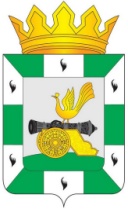 МУНИЦИПАЛЬНОЕ ОБРАЗОВАНИЕ«СМОЛЕНСКИЙ РАЙОН» СМОЛЕНСКОЙ ОБЛАСТИСМОЛЕНСКАЯ РАЙОННАЯ ДУМАРЕШЕНИЕот  __________20__   года        № ___О внесении изменений в Положение о постоянной комиссии Смоленской районной Думы по экономической, инвестиционной деятельности и предпринимательству, утвержденное решением Смоленской районной Думы от  26  февраля 2016 года № 11В соответствии с Уставом муниципального образования «Смоленский район» Смоленской области, Регламентом Смоленской районной Думы Смоленская районная ДумаРЕШИЛА:1. Внести изменения в Положение о постоянной комиссии Смоленской районной Думы по экономической, инвестиционной деятельности и предпринимательству, утвержденное решением Смоленской районной Думы от  26  февраля 2016 года № 11:1) пункт 1.3 изложить в следующей редакции:          «1.3. Председатель Думы не может входить в состав комиссии и возглавлять её.»;	2) пункт 4.3 признать утратившим силу.2. Настоящее решение вступает в силу со дня его принятия.3. Настоящее решение подлежит официальному опубликованию 
в газете «Сельская правда».Председатель Смоленской районной  Думы                                                            Ю.Г. Давыдовский 